Titre 1Titre 2Titre 3paragraphe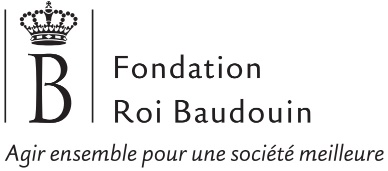 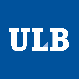 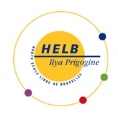 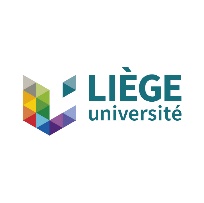 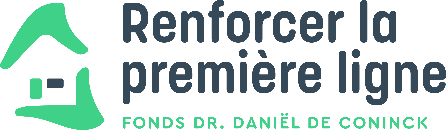 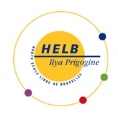 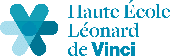 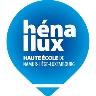 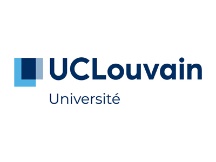 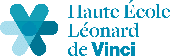 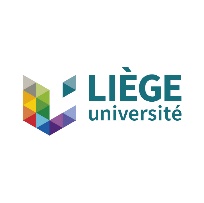 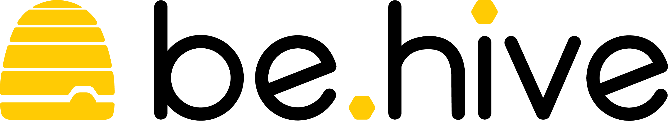 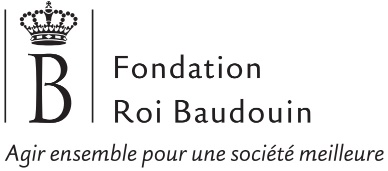 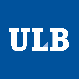 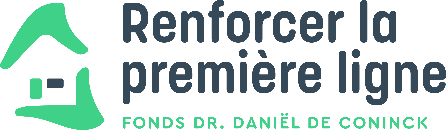 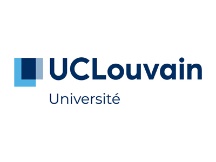 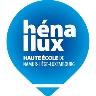 